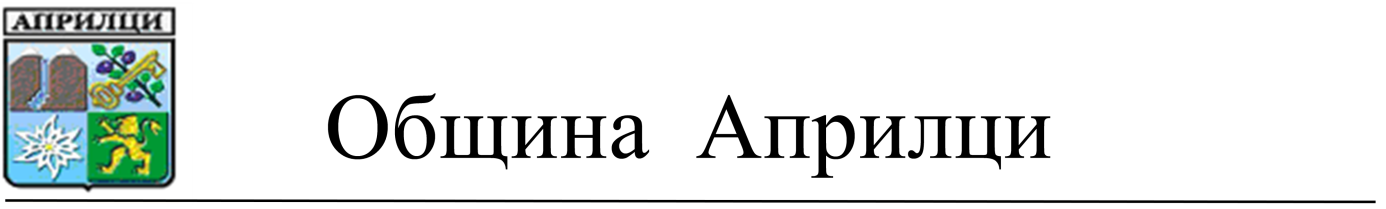 ДООБЩИНСКИТЕ СЪВЕТНИЦИГР. АПРИЛЦИП Р Е Д Л О Ж Е Н И ЕОТД-Р МЛАДЕН ПЕЛОВ – КМЕТ НА ОБЩИНА АПРИЛЦИОтносно: Заявление с вх. № 956/27.08.2018 г. от Стефан Йонков Стефанов за отпускане на еднократна финансова помощ на сина му Александър Стефанов Стефанов за присъдена златна лира на национален  конкурс.                                                                                                               	Уважаеми общински съветници, 	Предлагам на Вашето внимание следния проект за решение:            На основание чл. 21, ал.1, т. 23 от ЗМСМА, чл. 5, ал. 1, т. 3 от  Правилник за отпускане на еднократни финансови помощи на жители на Община Априлци, приет с Решение  № 246 от 27.06.2013 г., изменен с Решение № 317 от Протокол № 25/27.04.2017 г. на Общински съвет АприлциОбщински съвет  - АприлциРЕШИ:           Да бъде отпусната еднократна финансова помощ в размер на 200 /двеста/ лева на Александър Стефанов Стефанов.Приложение:  Заявление с вх. № 956/27.08.2018 г. Д-Р МЛАДЕН ПЕЛОВКмет на Община АприлциСъгласувал: Ваня ИвановаСекретар на Община АприлциИзготвил: Надя БероваСпециалист „Туризъм, култура и спорт”